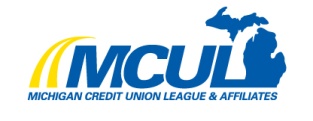 Legislative BreakfastPlease join us for this opportunity to meet your elected lawmakers, to build and maintain relationships, receive updates on hot issues and thank them for their support of credit unions.Friday, May 15, 20158:30 a.m. No cost to attend! A hot breakfast buffet will be served.The Gazebo Banquet Center31104 Mound Rd.Warren, MI 48092(586) 979-6030Please RSVP no later than May 6, 2015If an individual wishing to attend this meeting has a disability that requires special accommodations, please contact Jennifer Morrison at (586) 466-7800 ext. 122.To attend the Legislative Breakfast, please submit your registration to:  Jennifer MorrisonCentral Macomb Community Credit Union37570 Gratiot Ave.Roseville, MI  48066Phone: (586) 466-7800 ext. 122 Fax: (586) 468-6881jmorrison@cmccu.com Number of Attendees __________  Credit Union _____________________________________________           Contact Person ___________________________________________Phone __________________________________________________